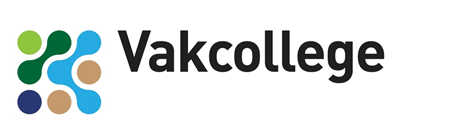 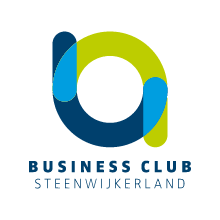 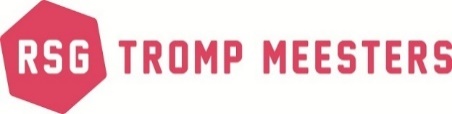 AANMELDFORMULIERBedrijf:			………………………………………………………………………………………………….Contactpersoon:		………………………………………………………………………………………………….E-mailadres:			………………………………………………………………………………………………….Telefoonnummer:		………………………………………………………………………………………………….Het Vakcollege van het RSG mag mij benaderen voor:Bedrijfsbezoek:					OGastles:						OStage klas 3:						OStage klas 4:						OZorg, horeca & techniekdag:				OProjecten:						OBBL-werkplek:						OHet ingevulde formulier mag u sturen naar info@bcsteenwijkerland.nl Bedankt voor u medewerking!